8 Décembre 2021 – 7 janvier 2022file:///C:/Users/Alain/Downloads/COMPTECOURANT_08342070707_20220107%20(3).pdfNéant8 Janvier 2022 – 7 février 2022file:///C:/Users/Alain/Downloads/COMPTECOURANT_08342070707_20220207%20(2).pdf14 janvier | Facture Shutterstock : 221,14 € (équivalent $) Facture papier N°1 https://www.shutterstock.com/fr/account/invoice/SSTK-02A24-2AE426 janvier | Facture Le Plus du Web : 417,60 € | file:///C:/Users/Alain/Downloads/FAC-02776-20211202_1638402325.5173%20(1).pdf8 Février 2022 – 7 mars 2022file:///C:/Users/Alain/Downloads/COMPTECOURANT_08342070707_20220307%20(2).pdfLe prélèvement URSAF de 87 € correspond semble-t-il à une régularisation. Voir le détail au mois d’avril 2022 (plus bas).Pour ce qui concerne les 57,99 €, voir facture ci-dessous.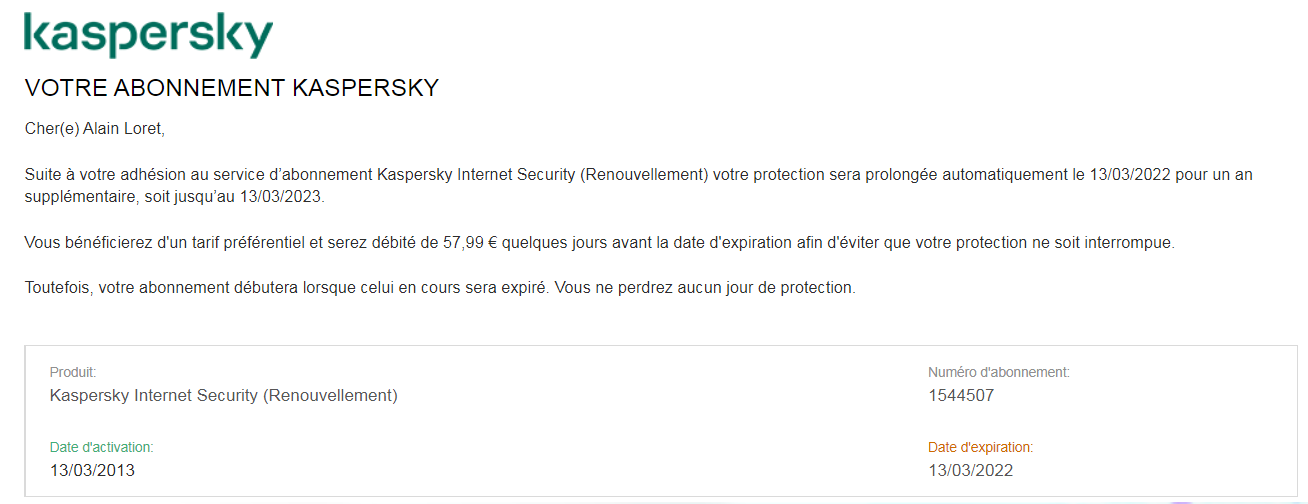 8 Mars 2022 – 7 avril 2022file:///C:/Users/Alain/Downloads/COMPTECOURANT_08342070707_20220407%20(2).pdfNéant.8 Avril 2022 – 6 mai 2022file:///C:/Users/Alain/Downloads/COMPTECOURANT_08342070707_20220506.pdfLe prélèvement URSAF de 359 € correspond une régularisation recalculée. Montant total annuel des cotisations Ursaf : Documents papier N°2.https://mes-cotisations.urssaf.fr/mes-cotisations-fo/cotisationsannuelles.do;jsessionid=ECFC981007103C7066744A1C7383EA5F.hwi31pisufoappli4Ursaf nouvel échéancier à partir du 8 avril 2022 – montant mensuel 68,20 € : file:///C:/Users/Alain/Downloads/doc3%20(3).pdf8 mai 2022 file:///C:/Users/Alain/Downloads/COMPTECOURANT_08342070707_20220607.pdfFacture Sindup : 285,60 € : file:///C:/Users/Alain/Downloads/Facture_202204010%20SWI%20(1).pdfJe n’ai pas d’explication pour ci-dessous.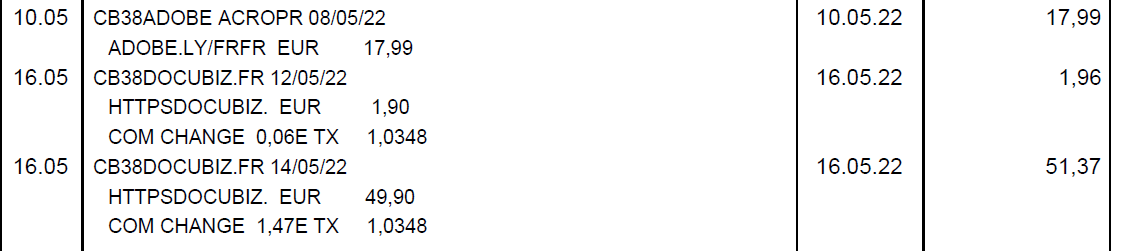 Cela ressemble à un prélèvement avec taux de change.Virement SEPA WHALLER : 2700 € (Facture émise par SWI ci-dessous)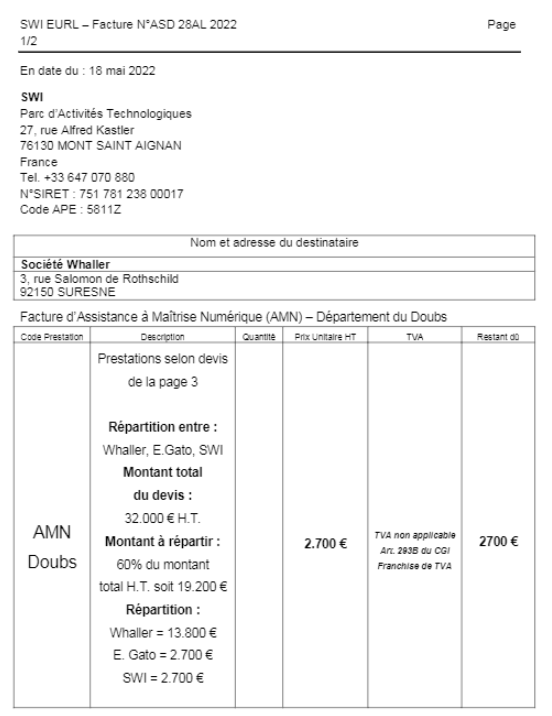 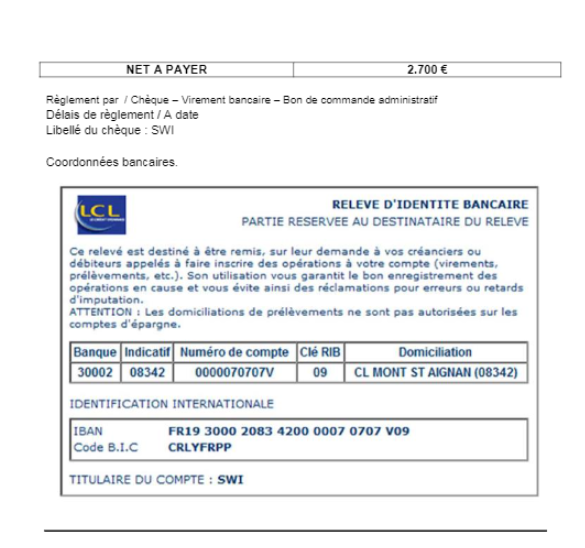 8 juin 2022file:///C:/Users/Alain/Downloads/COMPTECOURANT_08342070707_20220707.pdfNéant.8 juillet 2022file:///C:/Users/Alain/Downloads/COMPTECOURANT_08342070707_20220805.pdfFacture DEC : 1020 € (Voir document papier N°3).8 août 2022file:///C:/Users/Alain/Downloads/COMPTECOURANT_08342070707_20220907.pdfNéant.8 septembre 2022file:///C:/Users/Alain/Downloads/COMPTECOURANT_08342070707_20221007.pdfDéplacement professionnel Besançon SNCF : 160,30 € (Billets, documents papier N°4)8 octobre 2022file:///C:/Users/Alain/Downloads/COMPTECOURANT_08342070707_20221107.pdfDéplacement professionnel Besançon : Hôtel Ibis Style : 80,40 (Facture papier N°5) Restaurant L’Antract : 67, 20 (Facture papier N°5)8 novembre 2022file:///C:/Users/Alain/Downloads/COMPTECOURANT_08342070707_20221207.pdfNéant.8 décembre 2022file:///C:/Users/Alain/Downloads/COMPTECOURANT_08342070707_20230106.pdfChèque 2650835 du 29 12 22 : 216 € (Abonnement Les Echos – Document papier N°6). _________________________________________________________________20238 janvier 2023file:///C:/Users/Alain/Downloads/COMPTECOURANT_08342070707_20230106%20(1).pdf8 février 2023file:///C:/Users/Alain/Downloads/COMPTECOURANT_08342070707_20230207%20(5).pdf8 mars 2023file:///C:/Users/Alain/Downloads/COMPTECOURANT_08342070707_20230307.pdf